CAMELOT ROUND TABLE ASSOCIATION, INCMay 16, 2018Board Meeting AgendaPledge of AllegianceCall to order- 6:30 p.m.Recognition of a QuorumApproval of Minutes — April 18, 2018Approval of Special Board Meeting /April 6, 2018Approval of Special Board Meeting Minutes/May 03,2018	11.	Finance Report — Leah Allison	111.	Recognition of Members and Guests	IV.	COMMITTEE REPORTSILRPC - Chris MackesyLand and Lakes- Dennis Ryza Culvert and Repairs at Harkers CornerHealth and Environment-Fundraising Committee — Vickie MulliganSwimming Pool Committee – Vickie MulliganNominating Committee- Suzanne Wheeler Ballot Counting/CountersSpecial Meeting/May 23, 2018Security Report — Michele Smith                   CLUB REPORTSActivities Club — Vickie MulliganSportsman's Club — Bob Wilder                ECC RECOMMENDATIONS - Adam Gillies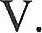 Lot 171- McKenzie/Shed InstallationLot 388 – Stafford/Deck ReplacementLot 416 – Garman/Pergola on DeckLot 219 – Westhafer/Sign Application*Lot 492 – Bevill/Sign Application *                        * approved via e-mail	VI.	TABLED ITEMSLighting Proposal/Clubhouse Parking LotBoat Ramp Extensions/Need Re-bid	Vll.	OLD BUSINESSPool Assessment/Swimming Pool Update2nd Pay Request-PMC/Pay Request from Mr. Kelly4th of July Celebration UpdateDelivery Food Service Request/Papa Murphy’sParking Lot North of Tennis Courts (Assigned to ILRPC)Spring Fish Delivery/Herman Brothers319 Grant ApplicationMarine Biochemists/Spray ScheduleHomeowners/Rental Agreement RequirementIL Dept of Public Health/Snack BarGirl Scout Gold Award/ BarrickVlll.      NEW BUSINESS2018-2019 Telephone Books/bids & costsBeach Sand for Lake/Bids & CostsIX.       Executive Session- for the purpose of discussing litigation, staff grievance board self-evaluation and the appointment, employment or dismissal of an employee or officer. No Formal action may be taken on any of these matters until the board returns to open session.	x.	Items Resulting from Executive SessionADJOURNMENT